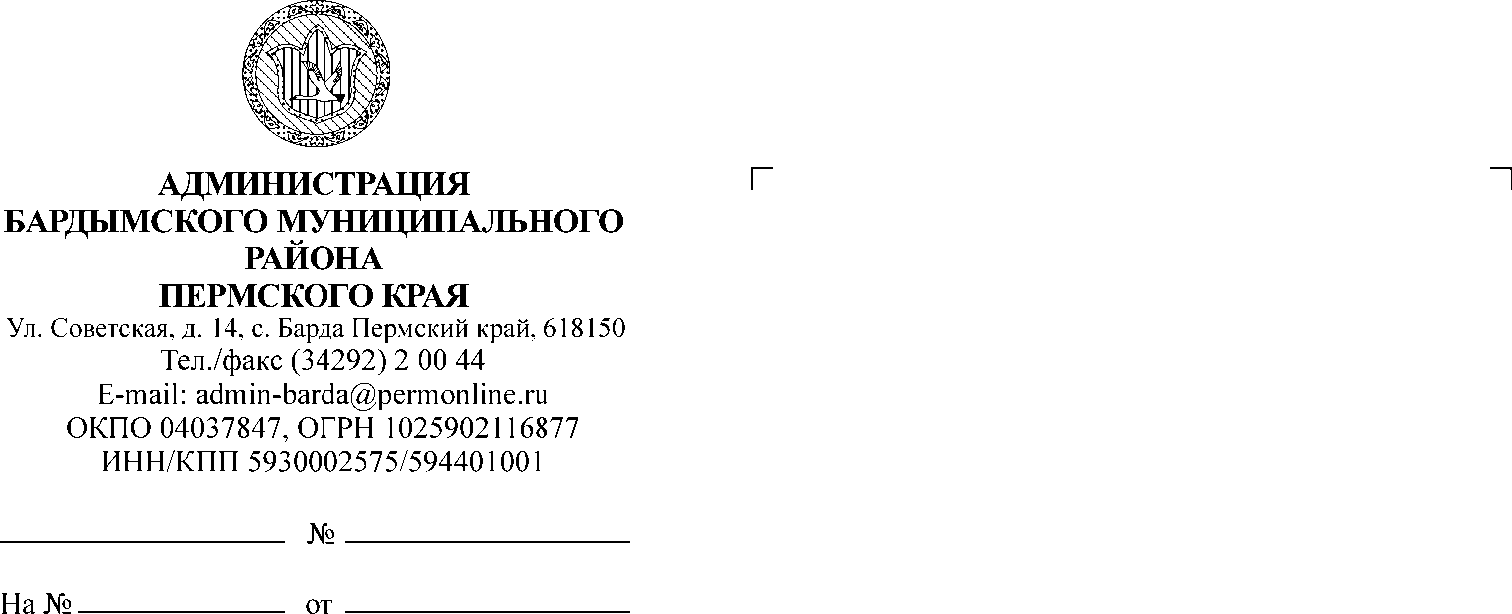 ЗЕМСКОЕ СОБРАНИЕБАРДЫМСКОГО МУНИЦИПАЛЬНОГО РАЙОНАПЕРМСКОГО КРАЯСОРОК ПЯТОЕ ЗАСЕДАНИЕРЕШЕНИЕ20.12. 2019						           			№ 701Об утверждении Порядка принятия решения о применении к депутату Земского Собрания Бардымского муниципального района, главе муниципального района– главе Администрации Бардымского муниципального района мер ответственности, предусмотренных частью 7.3-1 статьи 40 Федерального закона «Об общих принципах организации местного самоуправления в Российской Федерации»В соответствии с Федеральными законами от 06.10.2003 №131-ФЗ«Об общих принципах организации местного самоуправления в Российской Федерации», от 25.12.2008 №273-ФЗ «О противодействии коррупции»,законом Пермского края от 10.10.2017 № 130-ПК «О порядке представления гражданами, претендующими на замещение должности главы местной администрации по контракту, муниципальной должности, лицами, замещающими указанные должности, сведений о доходах, расходах, об имуществе и обязательствах имущественного характера, о порядке проверки достоверности и полноты таких сведений и о внесении изменений в отдельные законы Пермского края», Уставом Бардымского муниципального района, Земское Собрание Бардымского муниципального районаРЕШАЕТ: 1.Утвердить Порядок принятия решения о применении к депутату Земского Собрания Бардымского муниципального района, главе муниципального района –главе Администрации Бардымского муниципального района мер ответственности, предусмотренных частью 7.3-1 статьи 40 Федерального закона «Об общих принципах организации местного самоуправления в Российской Федерации» согласно приложению 1 к настоящему решению.2.Создать Комиссию по оценке фактов существенности допущенных нарушений при представлении депутатом Земского Собрания Бардымского муниципального района, главой муниципального района – главой Администрации Бардымского муниципального района сведений о своих доходах, расходах, об имуществе и обязательствах имущественного характера, а также сведения о доходах, расходах, об имуществе и обязательствах имущественного характера своих супруги (супруга) и несовершеннолетних детей и утвердить её состав согласно приложению 2 к настоящему решению.3.Настоящее решение опубликовать в районной газете «Тан» («Рассвет») и разместить на официальном сайте Бардымского муниципального района Пермского края barda-rayon.ru.4.Настоящее решение вступает в силу со дня официального опубликования.5.Контроль исполнения настоящего решения возложить на  председателя комиссии по социальной политике Габдулхакову З.С. Председатель Земского СобранияБардымского муниципального района 					        И.Р. ВахитовГлава муниципального района - глава Администрации Бардымскогомуниципального района				                                    Х.Г. Алапанов23.12.2019Приложение 1к решению Земского СобранияБардымского муниципального районаот 20.12.2019 № 701ПОРЯДОКпринятия решения о применении к депутату Земского Собрания Бардымского муниципального района, главе муниципального района – главе Администрации Бардымского муниципального района мер ответственности, предусмотренных частью 7.3-1 статьи 40 Федерального закона «Об общих принципах организации местного самоуправления  в Российской Федерации»Общие положения1.1.Настоящий Порядок определяет процедуру принятия решения Земским Собранием Бардымского муниципального района о применении к депутату Земского Собрания Бардымского муниципального района (далее – депутат), главе муниципального района – главе Администрации Бардымского муниципального района (далее – глава муниципального района), представившим недостоверные или неполные сведения о своих доходах, расходах, об имуществе и обязательствах имущественного характера, а также сведения о доходах, расходах, об имуществе и обязательствах имущественного характера своих супруги (супруга) и несовершеннолетних детей (далее - сведения о доходах, об имуществе и обязательствах имущественного характера), если искажение этих сведений является несущественным, мер ответственности, предусмотренных частью 7.3-1 статьи 40 Федерального закона от 06.10.2003 № 131-ФЗ «Об общих принципах организации местного самоуправления в Российской Федерации».1.2. В случае, указанном в пункте 1.1 Порядка, к депутату, главе муниципального района могут быть применены следующие меры ответственности, предусмотренные частью 7.3-1 статьи 40 Федерального закона от 06.10.2003 № 131-ФЗ «Об общих принципах организации местного самоуправления в Российской Федерации» (далее – мера ответственности):1) предупреждение;2)освобождение депутата от должности в Земском Собрании Бардымского муниципального района с лишением права занимать должности в Земском Собрании Бардымского муниципального района до прекращения срока его полномочий;3)освобождение депутата, главы муниципального района от осуществления полномочий на постоянной основе с лишением права осуществлять полномочия на постоянной основе до прекращения срока его полномочий;4)запрет занимать должности в Земском Собрании Бардымского муниципального района до прекращения срока его полномочий;5)запрет исполнять депутатом, главой муниципального района полномочия на постоянной основе до прекращения срока его полномочий.1.3. Основанием для рассмотрения вопроса о применении мер ответственности являются поступившие в Земское Собрание Бардымского муниципального района:заявление губернатора Пермского края, предусмотренное подпунктом «г» пункта 18 Положения о проверке достоверности и полноты сведений о доходах, расходах, об имуществе и обязательствах имущественного характера, представляемых гражданами, претендующими на замещение должности главы местной администрации по контракту, гражданами, претендующими на замещение муниципальных должностей, гражданами, замещающими должность главы местной администрации по контракту, и лицами, замещающими муниципальные должности, утвержденного законом Пермского края от 10.10.2017 № 130-ПК, или пунктом 25.3 Порядка работы комиссии по рассмотрению вопросов в сфере противодействия коррупции в отношении лиц, замещающих муниципальные должности, глав местной администрации по контракту муниципальных образований Пермского края, утвержденного Указом губернатора Пермского края от 28.02.2019 № 26 (далее – заявление губернатора Пермского края); представление прокурора о принятии мер в связи с выявлением фактов недостоверности или неполноты сведений о доходах, об имуществе и обязательствах имущественного характера; вступившее в законную силу решение суда, в случае если вопросы об установлении фактов недостоверности или неполноты представленных сведений рассматривались в судебном порядке.1.4. В случае поступления представления прокурора или судебного решения, указанных в пункте 1.3 Порядка (далее – информация о недостоверных или неполных сведениях), Земское Собрание Бардымского муниципального района принимает решение о применении одной из мер ответственности на основании доклада Комиссии по оценке фактов существенности допущенных нарушений при представлении депутатом Земского Собрания Бардымского муниципального района, главой муниципального района – главой Администрации Бардымского муниципального района сведений о своих доходах, расходах, об имуществе и обязательствах имущественного характера, а также сведения о доходах, расходах, об имуществе и обязательствах имущественного характера своих супруги (супруга) и несовершеннолетних детей (далее - Комиссия), созданной Земским Собранием Бардымского муниципального района.1.5. Решение о применении к депутату, главе муниципального района мер ответственности принимается на основе принципов справедливости, соразмерности и неотвратимости.При определении меры ответственности за представление недостоверных и неполных сведений о доходах, об имуществе и обязательствах имущественного характера, учитываются характер совершенного нарушения, его тяжесть, обстоятельства, при которых оно совершено, а также особенности личности совершившего его лица, предшествующие результаты осуществления им своих полномочий, соблюдения им других ограничений, запретов и обязанностей, установленных в целях противодействия коррупции.Состав, порядок формирования и компетенция Комиссии2.1. Состав Комиссии утверждается решением Земского Собрания Бардымского муниципального района в количестве не менее 5 депутатов. 2.2. В случае рассмотрения Комиссией информации о недостоверных или неполных сведениях, поступившей в отношении депутата, являющегося членом Комиссии, указанный депутат исключается из состава Комиссии на период рассмотрения информации о недостоверных или неполных сведениях.2.3. При рассмотрении поступившей информации Комиссия:а) уведомляет депутата, главу муниципального района об информации, поступившей в Земское Собрание Бардымского муниципального района в соответствии с пунктом 1.3 Порядка, о месте, дате и времени заседания Комиссии, а также разъясняет указанным выше лицам права, предусмотренные пунктом 2.4 Порядка, в том числе право предоставления пояснений и дополнительных материалов к заседанию Комиссии, при этом дата заседания Комиссии устанавливается в пределах срока, установленного пунктом 2.7 Порядка;б) проводит беседу с депутатом, главой муниципального района;в) изучает представленные депутатом, главой муниципального района сведения о доходах, об имуществе и обязательствах имущественного характера и дополнительные материалы;г) получает от депутата, главы муниципального района пояснения по существу выявленных нарушений.В случае, если депутат, глава муниципального района не предоставил пояснений, иных дополнительных материалов, Комиссия рассматривает вопрос с учетом поступившей информации о недостоверных или неполных сведениях.2.4. Депутат, глава муниципального района в ходе рассмотрения Комиссией информации о недостоверных или неполных сведениях вправе:а) давать пояснения в письменной форме;б) представлять дополнительные материалы и давать по ним пояснения в письменной форме.2.5. Основной формой работы Комиссии являются заседания.2.6. Заседание Комиссии правомочно, если на нем присутствует более половины от общего числа ее членов. 2.7. Дату заседания Комиссии определяет председатель Комиссии с учетом поступления от депутата, главы муниципального района пояснений и дополнительных материалов, при этом срок рассмотрения Комиссией информации о недостоверных или неполных сведениях не может превышать 20 дней со дня поступления в Земское Собрание Бардымского муниципального района такой информации.2.8. По результатам заседания Комиссии секретарь Комиссии оформляет проект доклада и подписывает его у председательствующего на заседании в течение пяти дней со дня проведения заседания Комиссии. Доклад должен содержать указание на установленные факты представления депутатом, главой муниципального района неполных или недостоверных сведений о своих доходах, расходах, об имуществе и обязательствах имущественного характера, а также сведений о доходах, расходах, об имуществе и обязательствах имущественного характера своих супруги (супруга) и несовершеннолетних детей с мотивированным обоснованием существенности или несущественности допущенных нарушений и мотивированное обоснование избрания в отношении депутата, главы муниципального района мер ответственности. 2.9. Доклад Комиссии в день подписания направляется в Земское Собрание Бардымского муниципального района.Принятие решения о применении к депутату, главе муниципального района мер ответственности3.1. Решение о применении мер ответственности принимается в течение 30 дней со дня поступления в Земское Собрание Бардымского муниципального района заявления губернатора Пермского края или доклада Комиссии. В случае если информация поступила в период между заседаниями Земского Собрания Бардымского муниципального района- не позднее чем через два месяца со дня ее поступления.При поступлении заявления губернатора Пермского края Земское Собрание Бардымского муниципального района обеспечивает направление депутату, главе муниципального района уведомления о поступлении соответствующей информации в течение 5 рабочих дней со дня поступления указанного заявления.3.2. Вопрос о принятии решения о применении мер ответственности подлежит рассмотрению на открытом заседании Земского Собрания Бардымского муниципального района.3.3. В случае признания Земским Собрание Бардымского муниципального района искажений представленных депутатом, главой муниципального района сведений о доходах, расходах, об имуществе и обязательствах имущественного характера существенными, Земское Собрание Бардымского муниципального района принимается решение в соответствии с законодательством Российской Федерации о противодействии коррупции.3.4. Решение о применении мер ответственности принимается в отношении главы муниципального района, отдельно в отношении каждого депутата путем голосования большинством голосов от числа депутатов, присутствующих на заседании, в порядке, установленном Регламентом Земского Собрания Бардымского муниципального района.Депутат в отношении которого рассматривается вопрос о применении меры ответственности, участие в голосовании не принимает.3.5. Решение о применении мер ответственности в отношении депутата, главы муниципального района, к которым применена мера ответственности, оформляется решением Земского Собрания Бардымского муниципального района и должно содержать:а) фамилия, имя, отчество (последнее - при наличии), должность лица, в отношении которого вынесено решение;б) принятая мера ответственности с обоснованием ее применения.Заключительные положения4.1. Срок применения мер ответственности не может превышать шести месяцев со дня поступления в Земское Собрание Бардымского муниципального района информации об установлении фактов недостоверности или неполноты представленных сведений и не может превышать трех лет со дня представления этих сведений.4.2.Копия решения о применении меры ответственности в течение 5 рабочих дней со дня его принятия вручается лично либо направляется способом, подтверждающим отправку, депутату, главе муниципального района, в отношении которых рассматривался вопрос.4.3. Копия решения о применении меры ответственности направляется с сопроводительным письмом губернатору Пермского края в течение 7 рабочих дней со дня принятия решения о ее применении. 4.4. Решение о применении меры ответственности подлежит опубликованию в районной газете «Тан» («Рассвет»),а также размещению на официальном сайте Бардымского муниципального района Пермского края barda-rayon.ru.Приложение 2к решению Земского СобранияБардымского муниципального района от 20.12.2019 № 701Составкомиссии по оценке фактов существенности допущенных нарушенийпри представлении депутатом Земского Собрания Бардымского муниципального района, главой муниципального района – главой Администрации Бардымского муниципального района сведенийо своих доходах, расходах, об имуществе и обязательствахимущественного характера, а также сведения о доходах, расходах,об имуществе и обязательствах имущественного характерасвоих супруги (супруга) и несовершеннолетних детейПредседатель комиссии - Вахитов Ильгизар Равизович;Заместитель председателя комиссии - Урстемиров Ихсан Шакирович;Секретарь комиссии - Мустакимова Альфиза Миргасимовна;Члены комиссии: Габдулхакова Заугария Саитгалиевна;                               Уразаев Марсель Максимович; Маматов Расиль Назмуллович.